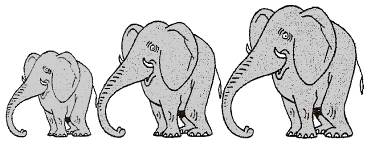 Rallye Lecture Cycle 3L’île au trésorRobert-Louis Stevenson (éditions Lire C’est Partir)L’île au trésorRobert-Louis Stevenson (éditions Lire C’est Partir)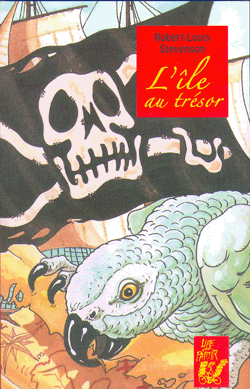 1 – Quel est le nom de l’auberge où vit Jim ?Capitaine Benbow.         Amiral Benbow.       Capitaine Bones.1 – Quel est le nom de l’auberge où vit Jim ?Capitaine Benbow.         Amiral Benbow.       Capitaine Bones.6 – Au moment de l’embarcation, pourquoi le Capitaine Smollet est-il en colère ?Personne ne lui obéit.Il est inquiet à cause du trésor.Il ne veut pas d’enfant à bord.2 – Que signifie la marque noire ?Un avertissement.		Une signature.		Un appel à l’aide.2 – Que signifie la marque noire ?Un avertissement.		Une signature.		Un appel à l’aide.7 – Comment le Capitaine Smollet calme-t-il la mauvaise humeur de l’équipage ?Avec du rhum.En leur proposant de passer l’après-midi à terre.En cessant de donner des ordres.3 – Qui est présent à l’ouverture du paquet trouvé dans le coffre ?Silver, Jim et le docteur.Jim, le docteur et Chien-Noir.Jim, le docteur et le squire.3 – Qui est présent à l’ouverture du paquet trouvé dans le coffre ?Silver, Jim et le docteur.Jim, le docteur et Chien-Noir.Jim, le docteur et le squire.8 – Pourquoi Silver veut-il protéger Jim ?Pour être sauvé de la potence.Jim a caché la carte.Jim sait où est le trésor.4 – Lors de la 1ère rencontre entre Silver et Jim, qui les espionne ?Pew.			Billy Bones.			Chien-Noir.4 – Lors de la 1ère rencontre entre Silver et Jim, qui les espionne ?Pew.			Billy Bones.			Chien-Noir.9 – Qui a découvert le trésor ?Le docteur.		Jim.		Ben Gunn.5 – Quel est le nom du bateau ?Espaniola.			Pinta.			Hispaniola.5 – Quel est le nom du bateau ?Espaniola.			Pinta.			Hispaniola.10 – Combien d’hommes sont laissés sur l’île déserte ?5				4			3Rallye Lecture Cycle 3Rallye Lecture Cycle 3Rallye Lecture Cycle 3Rallye Lecture Cycle 3Rallye Lecture Cycle 3L’île au trésorRobert-Louis Stevenson(éditions Lire C’est Partir)L’île au trésorRobert-Louis Stevenson(éditions Lire C’est Partir)L’île au trésorRobert-Louis Stevenson(éditions Lire C’est Partir)L’île au trésorRobert-Louis Stevenson(éditions Lire C’est Partir)L’île au trésorRobert-Louis Stevenson(éditions Lire C’est Partir)L’île au trésorRobert-Louis Stevenson(éditions Lire C’est Partir)L’île au trésorRobert-Louis Stevenson(éditions Lire C’est Partir)L’île au trésorRobert-Louis Stevenson(éditions Lire C’est Partir)CORRECTIONCORRECTIONCORRECTIONCORRECTIONCORRECTION1– Quel est le nom de l’auberge où vit Jim ?b) Amiral Benbow.       1– Quel est le nom de l’auberge où vit Jim ?b) Amiral Benbow.       1– Quel est le nom de l’auberge où vit Jim ?b) Amiral Benbow.       1– Quel est le nom de l’auberge où vit Jim ?b) Amiral Benbow.       1– Quel est le nom de l’auberge où vit Jim ?b) Amiral Benbow.       1– Quel est le nom de l’auberge où vit Jim ?b) Amiral Benbow.       1– Quel est le nom de l’auberge où vit Jim ?b) Amiral Benbow.       6 – Au moment de l’embarcation, pourquoi le Capitaine Smollet est-il en colère ?b) Il est inquiet à cause du trésor.6 – Au moment de l’embarcation, pourquoi le Capitaine Smollet est-il en colère ?b) Il est inquiet à cause du trésor.6 – Au moment de l’embarcation, pourquoi le Capitaine Smollet est-il en colère ?b) Il est inquiet à cause du trésor.6 – Au moment de l’embarcation, pourquoi le Capitaine Smollet est-il en colère ?b) Il est inquiet à cause du trésor.6 – Au moment de l’embarcation, pourquoi le Capitaine Smollet est-il en colère ?b) Il est inquiet à cause du trésor.6 – Au moment de l’embarcation, pourquoi le Capitaine Smollet est-il en colère ?b) Il est inquiet à cause du trésor.2 – Que signifie la marque noire ?a) Un avertissement.	2 – Que signifie la marque noire ?a) Un avertissement.	2 – Que signifie la marque noire ?a) Un avertissement.	2 – Que signifie la marque noire ?a) Un avertissement.	2 – Que signifie la marque noire ?a) Un avertissement.	2 – Que signifie la marque noire ?a) Un avertissement.	2 – Que signifie la marque noire ?a) Un avertissement.	7– Comment le Capitaine Smollet calme-t-il la mauvaise humeur de l’équipage ?b) En leur proposant de passer l’après-midi à terre.7– Comment le Capitaine Smollet calme-t-il la mauvaise humeur de l’équipage ?b) En leur proposant de passer l’après-midi à terre.7– Comment le Capitaine Smollet calme-t-il la mauvaise humeur de l’équipage ?b) En leur proposant de passer l’après-midi à terre.7– Comment le Capitaine Smollet calme-t-il la mauvaise humeur de l’équipage ?b) En leur proposant de passer l’après-midi à terre.7– Comment le Capitaine Smollet calme-t-il la mauvaise humeur de l’équipage ?b) En leur proposant de passer l’après-midi à terre.7– Comment le Capitaine Smollet calme-t-il la mauvaise humeur de l’équipage ?b) En leur proposant de passer l’après-midi à terre.3– Qui est présent à l’ouverture du paquet trouvé dans le coffre ?c) Jim, le docteur et le squire.3– Qui est présent à l’ouverture du paquet trouvé dans le coffre ?c) Jim, le docteur et le squire.3– Qui est présent à l’ouverture du paquet trouvé dans le coffre ?c) Jim, le docteur et le squire.3– Qui est présent à l’ouverture du paquet trouvé dans le coffre ?c) Jim, le docteur et le squire.3– Qui est présent à l’ouverture du paquet trouvé dans le coffre ?c) Jim, le docteur et le squire.3– Qui est présent à l’ouverture du paquet trouvé dans le coffre ?c) Jim, le docteur et le squire.3– Qui est présent à l’ouverture du paquet trouvé dans le coffre ?c) Jim, le docteur et le squire.8– Pourquoi Silver veut-il protéger Jim ?a) Pour être sauvé de la potence.8– Pourquoi Silver veut-il protéger Jim ?a) Pour être sauvé de la potence.8– Pourquoi Silver veut-il protéger Jim ?a) Pour être sauvé de la potence.8– Pourquoi Silver veut-il protéger Jim ?a) Pour être sauvé de la potence.8– Pourquoi Silver veut-il protéger Jim ?a) Pour être sauvé de la potence.8– Pourquoi Silver veut-il protéger Jim ?a) Pour être sauvé de la potence.4 – Lors de la 1ère rencontre entre Silver et Jim, qui les espionne ?c) Chien-Noir.4 – Lors de la 1ère rencontre entre Silver et Jim, qui les espionne ?c) Chien-Noir.4 – Lors de la 1ère rencontre entre Silver et Jim, qui les espionne ?c) Chien-Noir.4 – Lors de la 1ère rencontre entre Silver et Jim, qui les espionne ?c) Chien-Noir.4 – Lors de la 1ère rencontre entre Silver et Jim, qui les espionne ?c) Chien-Noir.4 – Lors de la 1ère rencontre entre Silver et Jim, qui les espionne ?c) Chien-Noir.4 – Lors de la 1ère rencontre entre Silver et Jim, qui les espionne ?c) Chien-Noir.9- Qui a découvert le trésor ?	c) Ben Gunn.9- Qui a découvert le trésor ?	c) Ben Gunn.9- Qui a découvert le trésor ?	c) Ben Gunn.9- Qui a découvert le trésor ?	c) Ben Gunn.9- Qui a découvert le trésor ?	c) Ben Gunn.9- Qui a découvert le trésor ?	c) Ben Gunn.5– Quel est le nom du bateau ?c) Hispaniola.5– Quel est le nom du bateau ?c) Hispaniola.5– Quel est le nom du bateau ?c) Hispaniola.5– Quel est le nom du bateau ?c) Hispaniola.5– Quel est le nom du bateau ?c) Hispaniola.5– Quel est le nom du bateau ?c) Hispaniola.5– Quel est le nom du bateau ?c) Hispaniola.10 – Combien d’hommes sont laissés sur l’île déserte ?			c) 3.10 – Combien d’hommes sont laissés sur l’île déserte ?			c) 3.10 – Combien d’hommes sont laissés sur l’île déserte ?			c) 3.10 – Combien d’hommes sont laissés sur l’île déserte ?			c) 3.10 – Combien d’hommes sont laissés sur l’île déserte ?			c) 3.10 – Combien d’hommes sont laissés sur l’île déserte ?			c) 3.Question1234455678910Points111111111111